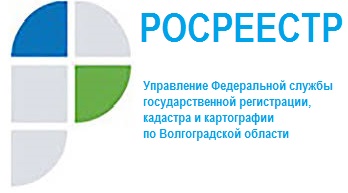 Оформляем палисадникиУправление Росреестра по Волгоградской области информирует землепользователей о том, что для размещения палисадника на прилегающей к Вашему земельному участку территории, необходимо обратиться в орган местного самоуправления для заключения соглашения о закреплении данной территории для благоустройства.Напоминаем, что за нарушения земельного законодательства в части самовольного занятия земельных участков для граждан предусмотрена административная ответственность в виде штрафа не менее пяти тысяч рублей.Отдел организации и контроляУправления Росреестра по Волгоградской области.Тел. 8(8442)95-98-27, pressa@voru.ru 